Wskazówki i informacje do wniosku o stypendium socjalne na rok akademicki 2022/23UWAGA! Stypendium zostanie przyznane od miesiąca złożenia KOMPLETNEGO wniosku.Osoby w rodzinie studenta, które muszą znaleźć się we wniosku:Osoby w rodzinie studenta, które student powinien uwzględnić w swoim wniosku 
o stypendium socjalne:1.  student 
2.  współmałżonek studenta 
3.  dzieci pozostające na utrzymaniu studenta lub jego współmałżonka, ale tylko:niepełnoletnie, pełnoletnie, ale tylko uczące się - do 26 roku życia, a jeżeli 26. rok życia przypada 
w ostatnim roku studiów - do ich ukończenia, niepełnosprawne – bez względu na wiek4.  rodzice studenta 5. rodzeństwo studenta (a dokładnie: dzieci pozostające na utrzymaniu rodziców studenta), 
     ale tylko:niepełnoletnie, pełnoletnie, ale tylko uczące się - do 26 roku życia, a jeżeli 26. rok życia przypada 
w ostatnim roku studiów - do ich ukończenia, niepełnosprawne – bez względu na wiek Skład rodziny ustala się zgodnie ze stanem na dzień składania wniosku. Należy przedstawić dochody tych osób, które wchodzą w skład rodziny w momencie składania wniosku.  Brak osoby (i dochodów) matki lub ojca we wniosku może mieć miejsce gdy:matka/ojciec nie żyjematka/ojciec jest zobowiązany do płacenia alimentów na studenta lub wyrok sądu 
o zobowiązaniu alimentacyjnym został uchylony lub sąd zdecydował, że alimenty nie są należnez odpisu zupełnego aktu urodzenia studenta wynika, że ojciec jest nieznanystudent składa oświadczenie o nieprowadzeniu wspólnego gospodarstwa domowego (str. 5 wniosku) z żadnym z rodziców, a oprócz tego spełnia inne ustawowe warunki, co pozwala mu uwzględnić we wniosku jedynie siebie, ewentualnego współmałżonka i dzieci, z wyłączeniem rodziców i rodzeństwa.Kiedy można nie uwzględniać we wniosku dochodów rodziców?Student może ubiegać się o stypendium socjalne bez wykazywania dochodów osiągniętych przez rodziców i rodzeństwo TYLKO I WYŁĄCZNIE:WTEDY GDY:1) nie prowadzi wspólnego gospodarstwa domowego z żadnym z rodziców i potwierdzi ten fakt w złożonym oświadczeniu (które jest częścią wniosku o przyznanie stypendium), 
a jednocześnie spełnia jeden z następujących warunków:a) ukończył 26. rok życia,b) pozostaje w związku małżeńskim,c) ma na utrzymaniu dzieci,d) osiągnął pełnoletniość, przebywając w pieczy zastępczejLUB WTEDY, GDY:2) spełnia łącznie następujące warunki:a) posiadał stałe źródło dochodów  w ostatnim roku podatkowym (2021),b) posiada stałe źródło dochodów  w roku bieżącym (2022),c) jego miesięczny dochód w okresach, o których mowa w lit. a) i b) jest wyższy lub równy 1,15 sumy kwoty określonej w art. 5 ust. 1 i kwoty określonej w art. 6 ust. 2 pkt 3 ustawy z dnia 28 listopada 2003 r. o świadczeniach rodzinnych (kwota ta wynosi 930,35 zł.).d) nie prowadzi wspólnego gospodarstwa domowego z żadnym z rodziców i potwierdził ten fakt w złożonym oświadczeniuWysokość miesięcznego dochodu na osobę w rodzinie studentaWysokość miesięcznego dochodu na osobę w rodzinie studenta, która uprawnia go do ubiegania się o stypendium socjalne w roku akad. 2022/2023 nie może być wyższa niż 
1294,40 zł. Jest to dochód netto - po odliczeniach, wyliczony na podstawie roku 2021
(z uwzględnieniem ewentualnych późniejszych zmian w sytuacji materialnej, czyli tzw. "utraty dochodu" i "uzyskania dochodu"). PRZYKŁADOWO WYPEŁNIONA STRONA NR 2 WNIOSKU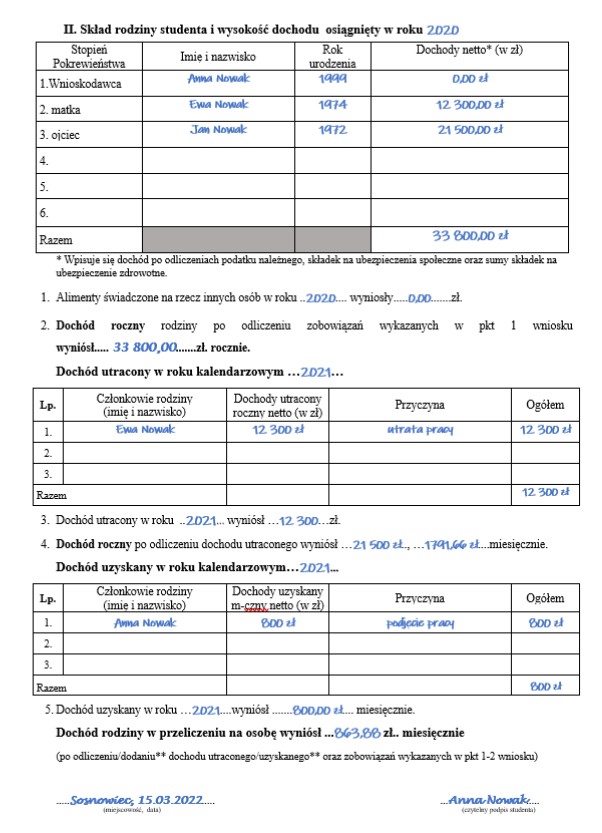 PRZYKŁADOWO WYPEŁNIONY ZAŚWIADCZENIE Z URZĘDU SKARBOWEGO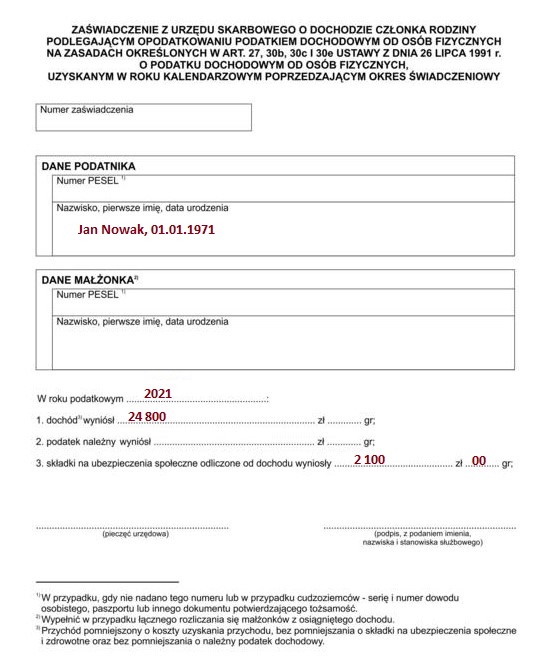 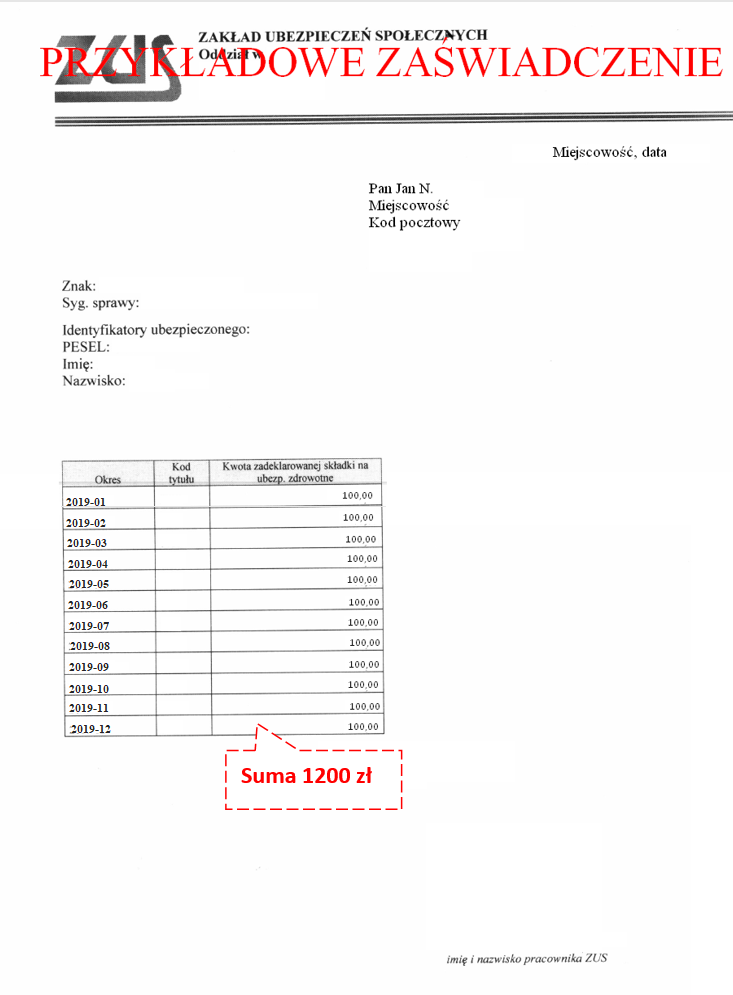 Składki z każdego miesiąca należy zsumować, by następnie tą sumę odjąć od kwoty dochodu 
z zaświadczenia z US.Po odjęciu składek zdrowotnych w kwocie 1 200 zł dochód Pana Jana wynosi 21 500 zł. Taką kwotę należy wpisać we wniosku.W tym przypadku  do wniosku dołączamy  następujące dokumenty:zaświadczenie wydane przez Urząd Skarbowy o dochodach za 2021 r. - STUDENTKI, MATKI 
i OJCA.zaświadczenie o wysokości pełnej składki zdrowotnej wydane przez ZUS-u lub od pracodawcy - MATKI, OJCA. Ze względu na dochód zerowy studentki, jej zaświadczenie o wysokości składek zdrowotnych nie jest potrzebne.świadectwo pracy MATKI - potwierdzające utratę dochodu z 2021 roku. zaświadczenie od pracodawcy STUDENTKI – potwierdzające dochód uzyskany oraz jego kwotę (netto).„Dochód uzyskany” i „dochód utracony”Na potrzeby wniosku o stypendium socjalne, obliczając miesięczny dochód rodziny należy cały dochód roczny wszystkich członków rodziny z 2021 r. zsumować, a następnie podzielić na 12 miesięcy. Następnie, aby otrzymać dochód w przeliczeniu na osobę, należy podzielić otrzymany dochód miesięczny na ilość osób w rodzinie. WYJĄTKIEM są sytuacje "utraty dochodu" lub "uzyskania dochodu". 
W sytuacjach, gdy w momencie składania wniosku, w stosunku do roku 2022 zaszły zmiany 
w dochodach członków rodziny (brak obecnie źródła dochodu, które w 2021 r. występowało, czyli nastąpiła "utrata dochodu" lub pojawiło się nowe źródło dochodu, którego nie było w 2021 r., czyli nastąpiło "uzyskanie dochodu") - należy wyliczenia oparte na roku 2021 odpowiednio zweryfikować. W przypadku uzyskania dochodu po roku 2021 należy wpisać miesięczną kwotę netto danych dochodów w tabeli „dochód uzyskany”. Przy obliczeniach należy dodać do dochodów miesięcznych rodziny z roku 2021, kwotę uzyskanego dochodu (netto) za ostatni przepracowany miesiąc. UWAGA: nie każdy rodzaj dochodu można traktować jako uzyskany! - Dochód, który pojawił się po roku 2021, ale nie występuje już w chwili obecnej nie jest „dochodem uzyskanym”, takiego dochodu w ogóle nie uwzględnia się przy obliczaniu dochodu rodziny, ani nie dokumentuje we wniosku.Punktem odniesienia jest zawsze moment składania wniosku (aż do otrzymania decyzji). Oznacza to, że np. jeśli ktoś z rodziny miał w roku 2022 od lutego do sierpnia dochód ze źródła, którego nie było w 2021 r. - nie jest to "dochód uzyskany", gdyż w momencie składania wniosku nie ma już źródła z tym dochodem. Taki dochód w ogóle nie będzie uwzględniany  w wyliczeniach. Do momentu rozpatrzenia wniosku i wydania decyzji przez komisję, student ma obowiązek zgłosić wszelkie zmiany w sytuacji materialnej rodziny ("dochód utracony" i "dochód uzyskany").UTRATA DOCHODU ("dochód utracony")Utrata dochodu ma miejsce, jeśli dany dochód występował w roku 2021 i nie występuje w chwili obecnej – został utracony (jego źródło) w roku 2022 lub po roku 2021, co należy udokumentować. Tym samym kwota dochodu osiągnięta z tego źródła w roku 2021 nie jest uwzględniana przy obliczaniu miesięcznego dochodu danej osoby, która zgłasza dochód utracony. UZYSKANIE DOCHODU ("dochód uzyskany")- uzyskanie oznacza pojawienie się po roku 2020 nowego źródła dochodu (nowej umowy), którego nie było w 2021 r.Dochód, który występował przed rokiem 2021, przez cały rok 2021 i występuje nadal (źródło było i jest, np. trwa od dawna umowa o pracę)  nie jest "dochodem uzyskanym"; obliczając miesięczny dochód danej osoby, należy roczną kwotę tego dochodu podzielić przez 12 m-cy.   "Dochód uzyskany" – to dochód, który spełnia następujące warunki:pojawił się po roku 2021 i nie występował w 2021 (np. umowa została zawarta 01.08.2022);występuje w chwili obecnej (umowa trwa).